Like A PrayerMadonna & Patrick Leonard 1989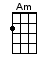 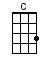 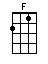 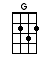 INTRO:  / 1 2 3 4 /[Am] Life is a [G] myster-[Am]y, everyone must [G] stand a-[Am]loneI hear you [G] call my [C] name, and it [G] feels like… [Am] home[C] When you call my [G] name, it’s like a little [F] prayerI’m down on my [C] knees, I wanna [G] take you [C] thereIn the midnight [G] hour, I can feel your [F] powerJust like a [C] prayer, you know I’ll [G] take you [F] thereI hear your [C] voice, [G] it’s like an [Am] angel sighing[F] I have no [C] choice, I hear your [G] voice, [G] feels like flying[F] I close my [C] eyes, [G] oh God I [Am] think I’m falling[F] Out of the [C] sky, I close my [G] eyes, [G] heaven help me[C] When you call my [G] name, it’s like a little [F] prayerI’m down on my [C] knees, I wanna [G] take you [C] thereIn the midnight [G] hour, I can feel your [F] powerJust like a [C] prayer, you know I’ll [G] take you [F] thereLike a [C] child, [G] you whisper [Am] softly to me[F] You’re in con-[C]trol just like a [G] child, [G] now I’m dancing[F] It’s like a [C] dream, [G] no end and [Am] no beginning[F] You’re here with [C] me, it’s like a [G] dream, let the choir sing[C] When you call my [G] name, it’s like a little [F] prayerI’m down on my [C] knees, I wanna [G] take you [C] thereIn the midnight [G] hour, I can feel your [F] powerJust like a [C] prayer, you know I’ll [G] take you [C] thereWhen you call my [G] name, it’s like a little [F] prayerI’m down on my [C] knees, I wanna [G] take you [C] thereIn the midnight [G] hour, I can feel your [F] powerJust like a [C] prayer, you know I’ll [G] take you [Am] there [G] / [Am] / [G] /[Am] Life is a [G] myster-[Am]ry, everyone must [G] stand a-[Am]loneI hear you [G] call my [C] name, and it [G] feels like [Am] homeJust like a prayer, [G] your voice can take me there[Am] Just like a muse to me, [G] you are a mystery[Am] Just like a dream, [G] you are not [F] what you [C] seemJust [F] like a prayer, no [G] choice your voice can take me [C] thereJust like a prayer, I’ll [G] take you there, [F] it’s like a dream to [G] me[C] Just like a prayer, I’ll [G] take you there, [F] it’s like a dream to [G] me[C] Just like a prayer, I’ll [G] take you there, [F] it’s like a dream to [G] me[C] Just like a prayer, I’ll [G] take you there, [F] it’s like a dream to [G] me[Am] Just like a prayer, [G] your voice can take me there[Am] Just like a muse to me, [G] you are a mystery[Am] Just like a dream, [G] you are not [F] what you [C] seemJust [F] like a prayer, no [G] choice your voice can take me [Am] thereJust like a prayer, [G] your voice can take me there[Am] Just like a muse to me, [G] you are a mystery[Am] Just like a dream, [G] you are not [F] what you [C] seemJust [F] like a prayer, no [G] choice your voice can take me [C] there[G] Your voice can take me [Am] there[G] Your voice can take me [Am] there [G][C] [G][Am]www.bytownukulele.ca